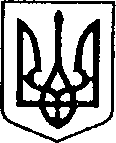 УКРАЇНАЧЕРНІГІВСЬКА ОБЛАСТЬН І Ж И Н С Ь К А    М І С Ь К А    Р А Д АВ И К О Н А В Ч И Й    К О М І Т Е ТР І Ш Е Н Н ЯВід 02.12.2021   р.		м. Ніжин		                         №_461Про затвердження рішення комісії з питань формування пропозицій з використанняу 2021 році субвенції з державногобюджету на придбання житла та приміщень для розвитку сімейних та інших формвиховання, наближених до сімейних, та назабезпечення житлом дітей-сиріт,дітей, позбавлених батьківськогопіклування, осіб з їх числа або призначенняїм грошової компенсації, що викладено упротоколі № 3 від 01.12.2021 р.Відповідно до статей 34, 42, 51, 52, 53, 59, 73 Закону України «Про місцеве самоврядування в Україні», статті 25 Закону України «Про охорону дитинства», постанови Кабінету Міністрів України від 26 травня 2021 року № 615 «Деякі питання забезпечення дітей-сиріт, дітей, позбавлених батьківського піклування, осіб з їх числа житлом та підтримки малих групових будинків», Регламенту виконавчого комітету Ніжинської міської ради VIII скликання, затвердженого рішенням Ніжинської міської ради Чернігівської області від 24 грудня 2020 року № 27-4/2020, враховуючи пропозиції комісії з питань формування пропозицій з використання у 2021 році субвенції з державного бюджету на придбання житла та приміщень для розвитку сімейних та інших форм виховання, наближених до сімейних та на забезпечення житлом дітей-сиріт, дітей, позбавлених батьківського піклування, осіб з їх числа або призначення їм грошової компенсації, з забезпечення прозорості у вирішенні всіх питань, зазначених у цій постанові, виконавчий комітет міської ради вирішив:Затвердити рішення комісії з питань формування пропозицій з використання у 2021 році субвенції з державного бюджету на придбання житла та приміщень для розвитку сімейних та інших форм виховання, наближених до сімейних, та на забезпечення житлом дітей-сиріт, дітей, позбавлених батьківського піклування, осіб з їх числа або призначення їм грошової компенсації, що викладено у протоколі №3 від 01.12.2021 р. (додається).Начальнику служби у справах дітей Рацин Н.Б. протягом 5-ти робочих днів з дня прийняття даного рішення забезпечити його оприлюднення на офіційному сайті Ніжинської міської ради.Контроль за виконанням рішення покласти на заступника міського голови з питань діяльності виконавчих органів ради Грозенко І.В.Міський голова                                                       Олександр КОДОЛАПояснювальна запискадо проекту рішення «Про затвердження рішення комісії виконавчого комітету Ніжинської міської ради з питань формування пропозицій з використання у 2021 році субвенції з державного бюджету на придбання житла та приміщень для розвитку сімейних та інших форм виховання, наближених до сімейних та на забезпечення житлом дітей-сиріт, дітей, позбавлених батьківського піклування, осіб з їх числа або призначення їм грошової компенсації, що викладено у протоколі №3 від 01.12.2021 р.»Відповідно постанови Кабінету Міністрів України від 26 травня 2021 року № 615 «Деякі питання забезпечення дітей-сиріт, дітей, позбавлених батьківського піклування, осіб з їх числа житлом та підтримки малих групових будинків», враховуючи пропозиції комісії з питань формування пропозицій з використанняу 2021 році субвенції з державного бюджету на придбання житла та приміщень для розвитку сімейних та інших форм виховання, наближених до сімейних, та на забезпечення житлом дітей-сиріт, дітей, позбавлених батьківського піклування, осіб з їх числа або призначення їм грошової компенсації зі змінами, рішення комісії з питань формування пропозицій з використання у 2021 році субвенції з державного бюджету на придбання житла та приміщень для розвитку сімейних та інших форм виховання, наближених до сімейних, та на забезпечення житлом дітей-сиріт, дітей, позбавлених батьківського піклування, осіб з їх числа або призначення їм грошової компенсації, що викладе у протоколі № 3 від 01.12.2021 р. затверджується органом виконавчої влади.На засіданні комісії вирішено доручити відділу з благоустрою, житлових питань, паркування, роботи з органами самоорганізації населення та взаємодії  з правоохоронними органами виконавчого комітету Ніжинської міської ради внести зміни до списку осіб, які перебувають на квартирному обліку, оскільки після укладання шлюбу двоє осіб із переліку  змінили прізвище відповідно до свідоцтв про шлюб.Відповідно до п.13 «Порядку виплати грошової компенсації за належні для отримання житлові приміщення для дітей-сиріт та дітей, позбавлених батьківського піклування, осіб з їх числа», затвердженого постановою КМУ від 26 травня 2021 року №615 службою у справах дітей виконавчого комітету Ніжинської міської ради проведено перевірку про наявність/відсутність у особи, яка подає документи для отримання грошової компенсації, речових прав на нерухоме майно та їх обтяжень у Державному реєстрі прав на нерухоме майно, в тому числі на земельну ділянку, на якій розташоване житлове приміщення. У двох осіб згідно інформації з Державного реєстру речових прав на нерухоме майно та Реєстру прав власності на нерухоме майно, Державного реєстру Іпотек, Єдиного реєстру заборон відчуження об’єктів нерухомого майна щодо суб’єкта, мають у власності об’єкт житлової нерухомості.  Даний проект рішення потребує дострокового розгляду, оскільки субвенція на 2021рік.Враховуючи вище викладене, проект рішення «Про затвердження рішення комісії виконавчого комітету Ніжинської міської ради з питань формування пропозицій з використання у 2021 році субвенції з державного бюджету на придбання житла та приміщень для розвитку сімейних та інших форм виховання, наближених до сімейних та на забезпечення житлом дітей-сиріт, дітей, позбавлених батьківського піклування, осіб з їх числа або призначення їм грошової компенсації, що викладено у протоколі №3 від 01.12.2021 р.» може бути розглянутий на засіданні виконавчого комітету з позитивним вирішенням питання.Доповідати проект рішення «Про затвердження рішення комісії виконавчого комітету Ніжинської міської ради з питань формування пропозицій з використання у 2021 році субвенції з державного бюджету на придбання житла та приміщень для розвитку сімейних та інших форм виховання, наближених до сімейних та на забезпечення житлом дітей-сиріт, дітей, позбавлених батьківського піклування, осіб з їх числа або призначення їм грошової компенсації, що викладено у протоколі №3 від 01.12.2021 р.» на засіданні виконавчого комітету Ніжинської міської ради буде начальник  служби у справах дітей Наталія Рацин. Заступник міського головиз питань діяльності виконавчихорганів ради                                                                               Ірина ГРОЗЕНКОВізують:Начальник служби у справах дітей                                    Наталія РАЦИНЗаступник міського головиз питань діяльності виконавчих органів ради                   Ірина ГРОЗЕНКОКеруючий справами                                                              Валерій САЛОГУБНачальник відділу юридично-кадровогозабезпечення                                                                          В’ячеслав ЛЕГА